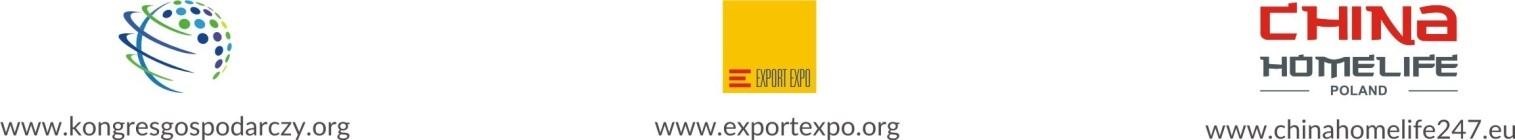 REGULAMIN  DOFINANSOWANIA TRANSPORTUnaIII Kongres Gospodarczy Europy Centralnej i Wschodniej, targi Export Expo,  VIII edycja targów China Homelife Poland 29-31.05.2019  Ptak Expo Nadarzyn k/Warszawy§ 1. Stowarzyszenie Polskich Mediów i Warszawska Izba Gospodarcza , jako współorganizatorzy III Kongresu Gospodarczego Europy Centralnej i Wschodniej, targów Export Expo i VIII edycji targów China Homelife Poland 2019, odbywających się w dniach 29-31 maja 2019 r. w Nadarzynie k/Warszawy, przyznają  dofinansowanie do przyjazdu zorganizowanej grupy osób na targi i kongres. Dofinansowanie obejmuje transport autokarem, wstęp na targi oraz posiłek (poczęstunek i obiad w drodze powrotnej). § 2. Inicjatorem przyjazdu może być osoba prawna lub fizyczna, zwana w dalszej części regulaminu Partnerem. § 3. Dofinansowanie przysługuje Partnerowi, którego zgłoszenie przyjazdu grupy zostanie potwierdzone i zaakceptowane przez Organizatora. O wysokości dofinansowania decyduje ilość kilometrów na trasie od miejsca organizacji grupy do Nadarzyna k. Warszawy i z powrotem. Za miejsce wyjazdu grupy uznaje się siedzibę Partnera lub zaakceptowana miejscowość.§ 4. Aby uzyskać pełne finansowanie kosztów przejazdu autokarem, należy zarejestrować uczestników wyjazdu do dnia 30.04.19 r, wypełniając dedykowany formularz zgłoszeniowy zawarty w umowie. Zgłoszenia po tym terminie ustalane są indywidualnie. § 5. Warunki  finansowaniaFinansowanie dotyczy wyłącznie grup, które potwierdzą przyjazd na targi w Biurze Organizatora. Grupy, które zarejestrują się  on line i nie potwierdzą swojej obecności, nie otrzymają dofinansowania do transportu. Preferowane są grupy w autokarach 50 osobowych z minimalnym  80 % zapełnieniem. Mniejsze grupy do ustalenia indywidualnie. & 6. Obowiązki organizatoraOrganizator zapewnia sfinansowanie przyjazdu zorganizowanej grupy osób na targi.finansowanie obejmuje transport autokarem, wstęp na targi oraz posiłek (poczęstunek i obiad w drodze powrotnej w kwocie 30 zł na osobę). na minimum tydzień przed wydarzeniem Organizator przekazuje Partnerowi voucher na bezpłatny wjazd na teren targów i podaje dane oraz nr telefonu do dedykowanego opiekuna. § 7. Zasady postępowania po przyjeździe na targi:godzinę przed planowanym dotarciem Partner telefonicznie zgłasza opiekunowi przyjazd grupywjeżdżając na targi Partner informuje o tym opiekuna; grupa po przyjeździe czeka w autokarze na opiekuna, który dostarcza imienne identyfikatory, inne materiały i poczęstunekPartner przekazuje opiekunowi imienną listę uczestników sporządzoną wg. otrzymanego wcześniej wzoruo ustalonej z opiekunem godzinie Partner zgłasza się do Biura Organizatora po odbiór pieniędzy na obiad dla uczestników w drodze powrotnej. Partner wraz z podpisaniem dokumentu KW otrzyma instrukcje jak rozliczyć otrzymane środki. § 8. Płatnościfaktury muszą być wystawiona zgodnie z obowiązującymi przepisami, wymagany tytuł faktur : „Należność za transport osób na targi China Homelife Poland w dn. Na trasie z …. do  Warsaw Ptak Expo w Nadarzynie i powrót ”   oraz „ Usługa gastronomiczna w dn. …”faktura za transport powinna być przekazana do Organizatora w dniu przyjazdu, ale nie później niż w ciągu 14 dni od zakończenia podróży ( adres do odesłania faktury Stowarzyszenie Polskich Mediów ul. Świętokrzyska 30/157, 00-116 Warszawa )faktura nieprawidłowo wystawiona będzie odesłana bez księgowania i zapłaty. Przesłanie faktury po terminie jej dostarczenia nie gwarantuje otrzymania sfinansowaniapodczas Targów potwierdzającym odbiór faktury może być przedstawiciel Stowarzyszenia Polskich Mediów lub Warszawskiej Izby Gospodarczej termin zapłaty: do dnia 14 czerwca 2019 r. na rachunek wskazany na fakturze. W przypadku dostarczenia nieprawidłowo wystawionej faktury termin może ulec przedłużeniuistnieje możliwość zapłaty za fakturę gotówką na miejscu, po rejestracji grupy w Biurze Organizatora, po uprzednim ustaleniu tego z Organizatorem. Podstawą wypłaty jest pełna dokumentacja (faktura, KW). § 9. Dane do wystawienia faktury za transportTTG Polska Sp. o.o.ul. Marszałkowska 11502-102 Warszawa NIP: 524 01 02 547za posiłekEco Catering Sp. z o.o. Sp. Komandytowaul. Pryzmaty 1502-226 Warszawa NIP: 576 157 55 15Osoba odpowiedzialna:   Mirosław Gleb  tel. 604 481 234Warszawska Izba Gospodarcza, ul. Świętokrzyska 30 / 157, 00-116 Warszawabiuro@wig.waw.pl, tel.+48 22 22 50 111, fax  +48 22 300 11 76, www.wig.waw.pl 